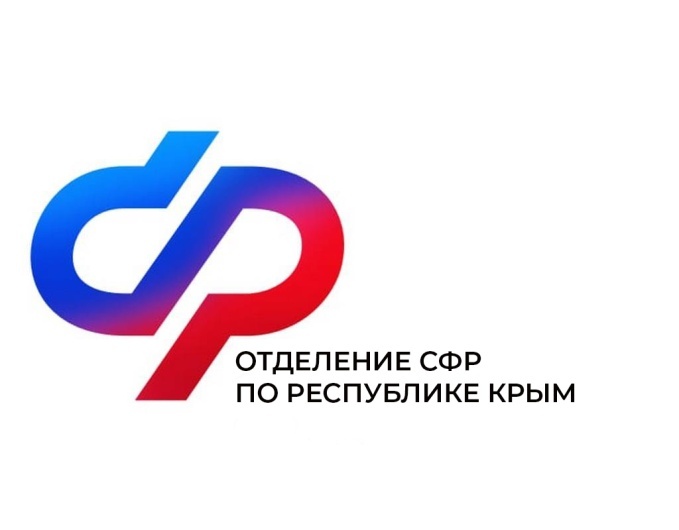 План мероприятий Центра общения старшего поколения в Советском районена апрель 2024 года№Наименование мероприятияДата проведения1Беседы с психологом06.05.2024 в 12:002Тематическая экскурсия в музей «Крым героический», посвященная празднованию «Дня Победы»14.05.2024 в 11:003Урок финансовой грамотности с представителями банка «Генбанк»21.05.2024 4«Славянский базар»- творческая галлерея\ Наши истоки - литературная игра-просмотр (День славянской письменности)( районная библиотека)24.05.20245День компьютерной грамотности29.05.2024